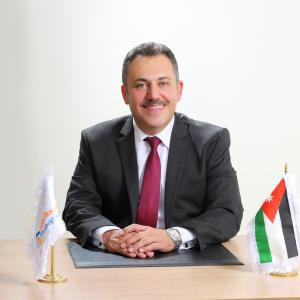 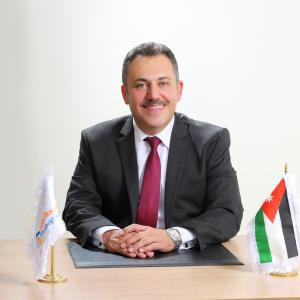 التاريخ21/2/2021المعلومات الشخصيةـــــــــــــــــــــــــــــــــــــــــــــــــــــــــــــــــــــــــــــــــــــــــــــــــــــــــــــــــــــــــــــــــــــــــــــــــــــــــــــــــــــــــــــــــــــــــــــــــــــــــــــــــــــــــــــــــــــــــــــــــــــــــــــــــــــــــــــــــــــــــــــــــــــــالخبرات التدريسيةــــــــــــــــــــــــــــــــــــــــــــــــــــــــــــــــــــــــــــــــــــــــــــــــــــــــــــــــــــــــــــــــــــــــــــــــــــــــــــــــــــــــــــ- محاضر غير متفرغ لمواد القانون التجاري في كلية الملكة علياء الجامعية اعتباراً من عام 1999م. - محاضر غير متفرغ لمواد القانون المدني والقانون الدولي الخاص بجامعة عمان الأهلية للعام الدراسي 2003م. -  أستاذ مساعد في قسم القانون الخاص بجامعة الإسراء للعامين الدراسيين 2004/2005م، 2005/2006م.- عضو هيئة مديرين لشركة جامعة الشرق الأوسط اللاربحية منذ عام 2006 ولغاية عام 2016م.- أستاذ مساعد للقانون المدني والقانون الدولي الخاص بجامعة الشرق الأوسط اعتباراً من 15/9/2006 ولغاية 14/9/2009.- أستاذ مشارك للقانون المدني والقانون الدولي الخاص بجامعة الشرق الأوسط اعتباراً من 15/9/2009 ولغاية 14/9/2014. - أستاذ القانون الخاص بجامعة الشرق الأوسط اعتباراً من تاريخ 15/9/2014 ولغاية 31/8/2018.- أستاذ ورئيس قسم القانون الخاص بجامعة عمان العربية اعتباراً من تاريخ 1/9/2018 ولغاية 31/8/2019.- عميد كلية القانون بجامعة عمان العربية اعتباراً من 1/9/2019 ولغاية تاريخه.أ.د. مهنـد عزمـي مسعود أبـو مغلـيالمسمى الوظيفي:  عميد كلية القانون الرتبة الأكاديمية: استاذ تاريخ الولادة ومكانها:30/3/1969 الزرقاء الجنسية: الأردنيـــةالعنوان:عمان / ام السماق رقم الهاتف:0795954442البريد الإلكتروني:dr_mohannadmoghle@yahoo.comالمؤهلات العلمية:ــــــــــــــــــــــــــــــــــــــــــــــــــــــــــــــــــــــــــــــــــــــــــــــــــــــــــــــــــــــــــــــــــــــــــــــــــــــــــــــــــــــــــــــــــــــــــــــــــــــــــــــــــــــــــــــــــــــــــــــــــــــــــــــــــــــــــــــــــــــــــــــــــــــــــــــــــــــــــــــــــــــــــــــــــــــــــــــــــــــخبرات اخرىــــــــــــــــــــــــــــــــــــــــــــــــــــــــــــــــــــــــــــــــــــــــــــــــــــــــــــــــــــــــــــــــــــــــــــــــــــــــــــــــــــــــــــمحامي أستاذ منذ عام 1994م متخصص في كافة القضايا المدنية / التجارية  - مستشار قانوني ومحام لجامعة الإسراء وشركة الإسراء للتعليم والاستثمار مساهمة عامة، منذ 20/7/2005م،. - مستشار قانوني لمجلس أمناء جامعة الشرق الأوسط للدراسات العليا، من 2006م  .- مستشار قانوني لشركة جامعة الشرق الأوسط للدراسات العليا اللاربحية.- مستشار قانوني ومحام للعديد من الشركات والمؤسسات التعليمية منذ عام 1994م- عضو هيئة مديرين لشركة جامعة الشرق الأوسط اللاربحية منذ عام 2006 ولغاية عام 2016م.المنشورات والمؤلفاتـــــــــــــــــــــــــــــــــــــــــــــــــــــــــــــــــــــــــــــــــــــــــــــــــــــــــــــــــــــــــــــــــــــــــــــــــــــــــــــــــــــــــــأسباب الطعن التي يجوز إثارتها لأول مرة أمام محكمة التمييز الأردنية "دراسة مقارنة"، مجلة مؤتة للبحوث والدراسات/ جامعة مؤتة – الأردن، منشور في المجلد رقم 23 عدد (3) 2008.آثار قبض غير المستحق في القانون المدني الأردني " دراسة مقارنة" مجلة البحوث / جامعة حلب – سوريا منشور في العدد (52) تاريخ 24/1/2008.حكم تجاوز الوكيل حدود وكالته في القانون الأردني – مجلة البلقاء للبحوث والدراسات  عمان - الأردن، جامعة عمان الأهلية، منشور في المجلد رقم 13 عدد(2) ايلول 2010.قوة النقود الرقمية في الوفاء، مجلة بحوث جامعة حلب/ حلب – سوريا، منشور في العدد (54) بتاريخ 2/6/2008م.رقابة القضاء على حكم التحكيم في القانون الأردني – مجلة الشريعة والقانون / جامعة الإمارات العربية المتحدة / العين، منشور في السنة الثالثة والعشرون العدد الثامن والثلاثون، ابريل 2009.التعويض عن الضرر الأدبي " دراسة مقارنة " – مجلة الشريعة والقانون/ جامعة الإمارات العربية المتحدة / العين، منشور في السنة الثالثة والعشرون العدد التاسع والثلاثون، يوليو 2009.سلطات طالب تسجيل براءة الاختراع أثناء مدة الحماية المؤقتة وأثرها على حقوق الغير – مجلة الحقوق/ جامعة الكويت - الكويت، اجيز البحث بتاريخ 6/11/2008  منشور في العدد (1) لسنة اربعة وثلاثون العدد الثامن والثلاثون ، مارس 2010 . الوسائل الرقمية البديلة لفض المنازعات المدنية، مجلة دراسات /الجامعة الاردنية، منشور في المجلد (38) العدد ( 2) تشرين الثاني 2010المركز القانوني للكفيل في عقد الكفالة في القانون الاردني "دراسة مقارنة"، المجلة الاردنية في القانون والعلوم السياسة مجلة علمية عالمية محكمة تصدر عن وزارة التعليم العالي والبحث العلمي، منشور في المجلد 2 العدد 3 تموز 2010.النيابة في التعاقد، مجلة العلوم القانونية والسياسية، صادرة عن وزارة التعليم العالي والبحث العلمي، بغداد، منشور في العدد الثاني تموز 2011.نطاق المسؤولية الخاصة في عقد المقاولة من حيث المدة وفقاً لأحكام التشريع الأردني والمقارن  منشور في المجلة الأردنية في القانون والعلوم السياسية المجلد 3 العدد 4 تشرين أول 2011.الصفة الوطنية والخضوع الإرادي إشكالات قانونية في الاختصاص الدولي للقضاء الاردني، المجلة الاردنية في القانون والعلوم السياسة مجلة علمية عالمية محكمة تصدر عن اللجنة العليا للبحث العلمي في المملكة الاردنية الهاشمية – جامعة مؤتة - منشور في المجلد (5) العدد (4) كانون أول 2013.دور الغرامة التهديدية في منع تراخي تنفيذ العقد، مجلة القانون، كلية الحقوق جامعة عدن الجمهورية اليمنية، مقبول للنشر بتاريخ 26/5/2013.القانون الواجب التطبيق على حقوق الملكية الفكرية بصفتها مال معنوي، مجلة جامعة تكريت للعلوم القانونية والسياسية كلية القانون، مقبول للنشر بتاريخ 4/8/2013.جزاء سقوط الحق في الضمان في عقود التأمين "دراسة مقارنة" ، مجلة القانون، جامعة الأزهر كلية الشريعة والقانون، مقبول للنشر بتاريخ 4/11/2013 في العدد 160 المجلد الثاني الجزء الرابع والثلاثون عام 2014الإطار القانوني لحماية الرسوم والنماذج الصناعية ضمن الاتفاقيات الدولية التي تنظم الحقوق المتعلقة بالملكية الفكرية، مجلة القانون، كلية الحقوق جامعة عدن الجمهورية اليمنية، مقبول للنشر بتاريخ 11/11/2013، وسينشر في العدد 21 من المجلة.علاقة قواعد تنازع القوانين بالنظام العام، مجلة القانون، جامعة الازهر كلية الشريعة والقانون، منشور في العدد 157 المجلد الثاني الجزء الاول ديسمبر 2013 .الاطار القانوني لمبدأ الثبوت بالكتابة، مجلة جامعة النجاح للأبحاث – العلوم الإنسانية منشور في المجلد 28 سنة النشر 2014.الطبيعة القانونية لحق صاحب العمل في تملك الاختراع الذي يتوصل اليه العامل اثناء تنفيذ عقد العمل، مجلة دراسات الجامعة الأردنية علوم الشريعة والقانون، منشور في المجلد 41 ملحق 2 سنة النشر 2014.القانون واجب التطبيق على عقود الاستهلاك الالكترونية ذات الطابع الدولي، مجلة دراسات الجامعة الأردنية علوم الشريعة والقانون، منشور في المجلد 41 ملحق 2 سنة النشر 2014 .Disciplinary Procedures for Judges: A Case Study of the Independence of the Jordanian Judiciary law، European Scientific Journal, ESJ، Doi: 10.19044/esj.2019.v15n32p44سلطة الإدارة في سحب عقد الأشغال العامة في ضوء التشريع الأردني، المجلة الأردنية في القانون والعلوم السياسية، مجلة علمية عالمية محكمة تصدر عن اللجنة العليا للبحث العلمي في المملكة الاردنية الهاشمية – جامعة مؤتة , المجلد 12، العدد 1 (31 مارس/آذار 2020)، ص ص. 79-98، 20ص.عضو الجمعيات العلمية والمهنيةــــــــــــــــــــــــــــــــــــــــــــــــــــــــــــــــــــــــــــــــــــــــــــــــــــــــــــــــــــــــــــــــــــــــــــــــــــــــــــــــــــــــــــعضو لجنة مناقشات أبحاث المحامين المتدربين لدى نقابة المحامين النظاميين الأردنيينعضو اللجان في الجامعةــــــــــــــــــــــــــــــــــــــــــــــــــــــــــــــــــــــــــــــــــــــــــــــــــــــــــــــــــــــــــــــــــــــــــــــــــــــــــــــــــــــــــــعضو لجنة التحقق في الجامعة.عضو لجنة قضايا الطلبة في الجامعة.عضو لجنة وحدة الرقابة والتدقيق لضمان الجودة في الجامعة.عضو لجنة امتحان الكفاءة الجامعية في الجامعة.عضو لجنة التسويق في الجامعة.عضو لجنة أعداد دليل الجامعة.عضو لجنة اعداد تعليمات قياس مخرجات التعلم.الدورات التدريبيةــــــــــــــــــــــــــــــــــــــــــــــــــــــــــــــــــــــــــــــــــــــــــــــــــــــــــــــــــــــــــــــــــــــــــــــــــــــــــــــــــــــــــــدورة إعداد المحكمين / الدورة العامة لإعداد المحكم من مركز حقوق عين شمس للتحكيم القاهرة، يناير 2000م.دورة إعداد المحكمين العرب التي عقدتها الغرفة العربية للتوفيق والتحكيم بالقاهرة بجامعة عين شمس من 13/1/2007 ولغاية 18/1/2007.دورة إعداد الخطط الدراسية وإعداد ملف المساق في جامعة عمان العربية.دورة التخطيط الاستراتيجي وإعداد الخطة الاستراتيجية في جامعة عمان العربية.دورة تصميم البحث وتطبيقاته في جامعة عمان العربية.دورة اتجاهات حديثة في استراتيجيات وطرق التدريس في جامعة عمان العربية.دورة معايير الجودة الأكاديمية في جامعة عمان العربية.دورة مهارات التعامل مع الأنظمة والتجهيزات الإلكترونية في جامعة عمان العربية.دورة تطبيقات إحصائية لأغراض البحث العلمي في جامعة عمان العربية.دورة التعليم الإلكتروني والامتحانات الإلكترونية في جامعة عمان العربية.دورة نظام الخدمات الأكاديمية في جامعة عمان العربية.تطوير المناهج والخطط الدراسية.ادارة الصف والتفاعل الصفي.الارشاد الأكاديمي.أنظمة وتعليمات البحث العلمي.اعداد مشروع خطة رسائل الماجستير.الاختبارات الالكترونية وتطبيق الجامعة الذكي.الاه اا   الاهتمامات البحثية ــــــــــــــــــــــــــــــــــــــــــــــــــــــــــــــــــــــــــــــــــــــــــــــــــــــــــــــــــــــــــــــــــــــــــــــــــــــــــــــــــــــــــــــــــــــــــــــــــــــــــــــــــــــــــــــــــــــــــــــــــــــــــــــــــــــــــــــــــــــــــــــــــــــــــــــــــــــــــــــــــــــــــــــــــــــــــــــــــــــخبير قانوني وباحث لدى منظمة المرأة العربية بجامعة الدول العربية ممثلاً عن الأردن.الميل إلى البحث والتعمق في مواضيع القانون المدني. الميل إلى البحث في تنازع الاختصاص التـشريعي.الميل إلى البحث في تنازع الاختصاص القضائي .اللغاتــــــــــــــــــــــــــــــــــــــــــــــــــــــــــــــــــــــــــــــــــــــــــــــــــــــــــــــــــــــــــــــــــــــــــــــــــــــــــــــــــــــــــــاللفة العربية، اللغة الإنجليزية.الإشرالاشراف على طلبة الدراسات العليا ــــــــــــــــــــــــــــــــــــــــــــــــــــــــــــــــــــــــــــــــــــــــــــــــــــــــــــــــــــــــــــــــــــــــــــــــــــــــــــــــــــــــــــــــــــــــــــــــــــــــــــــــــــــــــــــــــــــــــــــــــــــــــــــــــــــــــــــــــــــــــــــــــــــــــــــــــــــــــــــــــــــــــــــــــــــــــــــــــــــرسالة ماجستير بعنوان: "موقف القانون الأردني من جنسية أبناء الأم الأردنية المتزوجة من أجنبي مقارنة بالقوانين العربية" للباحثة الطالبة رشا بشار الصباغ/ كلية الحقوق/ جامعة الشرق الأوسط 2008.رسالة ماجستير بعنوان: "نظام وقف عقد العمل في القانون الأردني" للباحث الطالب عماد توفيق سلامة/ كلية الحقوق/ جامعة الشرق الأوسط 2009.رسالة ماجستير بعنوان: "حق العامل في الاختراع بين قانون العمل وقانون براءات الاختراع" للباحث معن عبد السكارنة/ كلية الحقوق/ جامعة الشرق الأوسط 2009.رسالة ماجستير بعنوان "رجوع الكفيل المدني على المدين" - دراسة مقارنة بين القانونين الأردني والمصري، للباحثة الطالبة ريم يحيى أبزاخ، كلية الحقوق/ جامعة الشرق الأوسط 2009م. رسالة ماجستير بعنوان "آثار إلغاء قاعدة الامتداد القانوني لعقد الإيجار بموجب القانون المعدل لقانون المالكين والمستأجرين الأردني"، للباحث الطالب خالد أمين صبري نوار،  كلية الحقوق/ جامعة الشرق الأوسط 2009م. رسالة ماجستير بعنوان "حقوق والتزامات مستأجر العقارفي عقد التأجير التمويلي"، للباحث الطالب حسن سلمان القناهرة،  كلية الحقوق/ جامعة الشرق الأوسط 2010م. رسالة ماجستير بعنوان " فض منازعات عقود توريد التكنولوجيا عن طريق التحكيم"، للباحث الطالب سوزان غازي مصطفى حمد،  كلية الحقوق/ جامعة الشرق الأوسط 2009. رسالة ماجستير بعنوان " القانون الواجب التطبيق على متعددي الجنسية"، للباحث الطالب صائب اكثم خلف حدادين،  كلية الحقوق/ جامعة الشرق الأوسط 2010م. رسالة ماجستير بعنوان "الاتفاق على الاعفاء من التعويض في القانون الكويتي- مقارنة"، للباحث الطالب ناصر متعب بنيه الخرينج،  كلية الحقوق/ جامعة الشرق الأوسط 2010م. رسالة ماجستير بعنوان "عقد الاجارة المنتهية بالتمليك"، للباحث الطالب محمد عبد الله بريكان الرشيدي،  كلية الحقوق/ جامعة الشرق الأوسط 2010م. رسالة ماجستير بعنوان "الحماية المدنية للعلامة التجارية غير المسجلة في القانون الاردني"، للباحث الطالب نسرين فواز مصطفى المومني،  كلية الحقوق/ جامعة الشرق الأوسط 2010م. رسالة ماجستير بعنوان "مسؤولية عديم التمييز عن الفعل الضار"، للباحث الطالب مشاري سعد صالح الرشيدي،  كلية الحقوق/ جامعة الشرق الأوسط 2009. رسالة ماجستير بعنوان "الحماية القانونية للأجور في قانون العمل الاردني والكويتي"، للباحث الطالب منال سالم ناصر الرشيدي،  كلية الحقوق/ جامعة الشرق الأوسط 2009م. رسالة ماجستير بعنوان "الاثار المترتبة على منح الابناء الجنسية الاصلية للأم"، للباحث الطالب عوني محمود يوسف المومني،  كلية الحقوق/ جامعة الشرق الأوسط 2011م. بحث بعنوان " قبض غير المستحق في التشريع والقضاء الاردني " ، للباحث الطالة مشتاق المصري ، وزارة العدل / المعهد القضائي الاردني ، 2010/2011م .رسالة ماجستير بعنوان "مدى كفاية التنظيم القانوني لمجلس فض المنازعات في عقد الفيديك "، للباحث الطالب مها أشقر عبد الله العطار،  كلية الحقوق/ جامعة الشرق الأوسط 2011م.رسالة ماجستير بعنوان "المسؤولية المدنية لمنتجي الدواء عن العيوب التي تظهرفي المنتجات الدوائية (مقارن)"، للباحث الطالب محمد رائد محمود عبده الدلالعة،  كلية الحقوق/ جامعة الشرق الأوسط 2011م. رسالة ماجستير بعنوان "ابراء مسؤولية البائع من ضمان العيب الخفي في عقد البيع"، للباحث الطالب وليد محمد بخيت الوزان،  كلية الحقوق/ جامعة الشرق الأوسط 2011م.رسالة ماجستير بعنوان "دور القرائن في الاثبات المدني –الاردني والكويتي"، للباحث الطالب عبد الله على فهد عويضة العجمي،  كلية الحقوق/ جامعة الشرق الأوسط 2011م. رسالة ماجستير بعنوان "سلطة القاضي في مضكون عقد الاذعان"، للباحث الطالب علي مصبح صالح الحيصة،  كلية الحقوق/ جامعة الشرق الأوسط 2011م. رسالة ماجستير بعنوان ""اتفاق التحكيم الالكتروني، للباحث الطالب محمد خالد مطلق مجبل الحضين،  كلية الحقوق/ جامعة الشرق الأوسط 2011م. رسالة ماجستير بعنوان "نظرية التعسف في استعمال الحق في حقل الملكية العقارية"، للباحث الطالب ايهاب على محمد عبد العزيز،  كلية الحقوق/ جامعة الشرق الأوسط 2011م. رسالة ماجستير بعنوان "اليات تطبيق قرارات منظمة التعاون العالمية على الدول الاعضاءفيما يتعلق بحماية حقوق الملكية الفكرية"، للباحث الطالب ضيف الله دهيم عوض الرشيدي،  كلية الحقوق/ جامعة الشرق الأوسط 2011م. رسالة ماجستير بعنوان "الوكالة الخاصة بالمركبات في ضوء قانون السير الاردني الجديد (انشاؤها، مشاكل تنفيذها، انقضاؤها"، للباحث الطالب احمد خلف مفلح الازايدة،  كلية الحقوق/ جامعة الشرق الأوسط 2011م. رسالة ماجستير بعنوان "شروط واثار الفسخ المبكر للوكالة التجارية"، للباحث الطالب سامر حلمي محمود صالح،  كلية الحقوق/ جامعة الشرق الأوسط 2011م. رسالة ماجستير بعنوان " مناط الاختصاص في القضاء المستعجل " ، للباحث الطالب عبد العزيز سعود الشريجة،  كلية الحقوق/ جامعة الشرق الأوسط 2011م. رسالة ماجستير بعنوان "النظام القانوني للمخاطر التي يتعرض لها المأجور في عقد الايجار التمويلي"، للباحث الطالب يحيى محمد عبد القادر المعايطة،  كلية الحقوق/ جامعة الشرق الأوسط 2012م. رسالة ماجستير بعنوان "الحجز على اموال الكفيل"، للباحث الطالب معاذ احمد محمد المومني،  كلية الحقوق/ جامعة الشرق الأوسط 2010-2011. رسالة ماجستير بعنوان "ولاية القضاء على حكم التحكيم"، للباحث الطالب نشأت حسين جميل السيايدة،  كلية الحقوق/ جامعة الشرق الأوسط 2012م. رسالة ماجستير بعنوان "المسؤولية المدنية لموانئ العقبة عن البضائع أثناء المناولة"، للباحث الطالب وسام علي السوالقة،  كلية الحقوق/ جامعة الشرق الأوسط 2012. رسالة ماجستير بعنوان ""المسؤولية المدنية لموانئ العقبة عن البضائع اثناء المناولة، للباحث الطالب وسام علي عبد السوالقة،  كلية الحقوق/ جامعة الشرق الأوسط 2012م. رسالة ماجستير بعنوان " الحماية المدنية غير المفصح عنها لبراءة الاختراع  دراسة في التشريع الاردني " ، للباحث الطالب بهاء صابر " محمد ديب " عبد الدايم ، كلية الحقوق / جامعة الاسراء ، الدراسات العليا سنة 2012م .رسالة ماجستير بعنوان " التزامات المؤجر في القانون المدني الاردني" للباحث الطالبة ليان رشدي الخطيب ، كلية القانون ، كلية الحقوق ، حامعة الاسراء ، سنة 2012م . رسالة ماجستير بعنوان "تنازع القوانين في موضوع النزاع المحال على التحكيم(دراسة في التشريع الاردني)"، للباحث الطالب خليل حسين خليل عطية،  كلية الحقوق/ جامعة الشرق الأوسط 2013م. رسالة ماجستير بعنوان "القانون واجب التطبيق على التحكيم الالكتروني"، للباحث الطالب سعد خليفة خلف مبارك الخليفة الهيفي،  كلية الحقوق/ جامعة الشرق الأوسط 2013م. رسالة ماجستير بعنوان ""النظام القانوني للتسجيل العقاري، للباحث الطالب طارق علي حجي سعد محمد العصفور،  كلية الحقوق/ جامعة الشرق الأوسط 2013م. رسالة ماجستير بعنوان "النظام القانوني لتنفيذ حكم اجنبي"، للباحث الطالب محمد شيخ الابراهيم،  كلية الحقوق/ جامعة الشرق الأوسط 2013م. رسالة ماجستير بعنوان "المداولة في اصول قانون المحاكمات المدنية الاردني"، للباحث الطالب اسلام ابو حيدر،  كلية الحقوق/ جامعة الاسراء 2014م . رسالة ماجستير بعنوان "ازدواج الجنسية في ظل التشريع الاردني"، للباحث الطالب نور مازن محمد الحديد،  كلية الحقوق/ جامعة الشرق الأوسط 2013م. رسالة ماجستير بعنوان "البيع في مرض الموت"، للباحث الطالب سارة خضر ارشيدات،  كلية الحقوق/ جامعة الشرق الأوسط 2014 م. رسالة ماجستير بعنوان " الاشكالات العلمية للوكالة غير القابلة للعزل في التشريع الاردني " للباحث الطالب ( محمد مشهور درويش الشهوان ) ، كلية الحقوق  ، قسم القانون الخاص ، جامعة الشرق الاوسط ، سنة 2014 م .رسالة ماجستير بعنوان "   الخطأ الطبي في القانون المدني الأردني " للباحث الطالب ( فيصل عايد خاف الشورة ) ، كلية الحقوق  ، قسم القانون الخاص ، جامعة الشرق الاوسط ، سنة 2014-2015 م رسالة ماجستير بعنوان " الحماية المدنية للعلامة التجارية المشهورة وفق التشريع الاردني والاتفاقيات الدولية " للباحث الطالب ( احمد مروان داود القصرواي ) ، كلية الحقوق   قسم القانون الخاص ، جامعة الشرق الاوسط ، سنة 2014 م .رسالة ماجستير بعنوان " مدى قانونية البيع في الوكالة العامة للأصول والفروع " للباحث الطالب ( عناد ماهر كمال ناصر ) ، كلية الحقوق  ، قسم القانون الخاص ، جامعة الشرق الاوسط ، سنة 2015 م .رسالة ماجستير بعنوان " القانون الواجب التطبيق على المسؤولية المدنية الإلكترونية في التشريع الأردني / دراسة مقارنة " للباحث الطالبة سماهر عبد الكريم ابو شميس ، كلية القانون ، عمادة الدراسات العليا ، جامعة آل البيت ، سنة 2015 .رسالة ماجستير بعنوان " قانون التنفيذ الاردني والاتفاقيات الدولية والفقه الاسلامي / دراسة مقارنة " للباحث الطالب عمر احمد الرواجيح ، كلية الحقوق ، ، جامعة الاسراء ، سنة 2015م رسالة ماجستير بعنوان " الجنسية وحق المساواة بين الرجل والمرأة وفق أحكام قانون الجنسية الأردني – دراسة مقارنة  " للباحث الطالبة ( ميرا عبد الحميد علي مساعده ) ، كلية الحقوق  ، قسم القانون الخاص ، جامعة الشرق الاوسط ، سنة 2014/2015 مرسالة ماجستير بعنوان " النظام القانوني لرأس مال الشركة المساهمة الخاصة في قانون الشركات رقم (22 لسنة 1997 ) وتعديلاته " للباحث الطالبة ( لينا مصطفى حسن بدران ) ، كلية الحقوق، قسم القانون الخاص ، جامعة الشرق الاوسط ، سنة 2016 م .رسالة ماجستير بعنوان " القانون الواجب التطبيق على عقود الشركات المتعددة  الجنسية " للباحث الطالب ( حذيفة رعد علي الطائي ) ، كلية الحقوق  ، قسم القانون الخاص ، جامعة الشرق الاوسط ، سنة 2016 م .رسالة ماجستير بعنوان "  الاخلال بالتزام السرية في عقد نقل التكنولوجيا - دراسة مقارنة  " للباحث الطالب ( محمد غسان صبحي العاني ) ، كلية الحقوق  ، قسم القانون الخاص ، جامعة الشرق الاوسط ، سنة 2016 م .رسالة ماجستير بعنوان "القانون الواجب التطبيق على العلامات التجارية " للباحث    الطالبة ( ايمان نبيل ذيب حداد ) ، كلية الحقوق  ، قسم القانون الخاص ، جامعة الشرق الاوسط ، سنة 2016 م .رسالة دكتوراه بعنوان " نطاق سلطة القاضي التقديرية في الخروج على قاعدة العقد شريعة المتعاقدين" ( دراسة مقارنة ) للباحث الطالب ( بسام احمد مسلم حمدان ) ، كلية الدراسات العليا ، قسم القانون المقارن / جامعة العلوم الاسلامية العالمية سنة 2016 .رسالة ماجستير بعنوان " الطبيعة القانونية لدعوى اخلاء المأجور واسترداده في التشريع الأردني "للباحثة الطالبة ( هيام جبران جبر شنان ) ، كلية الحقوق ، قسم القانون الخاص ، جامعة الشرق الاوسط سنة 2016-2017م .رسالة ماجستير بعنوان " القانون الواجب التطبيق على منازعات التحكيم دراسة مقارنة بين القانونين الأردني والعراقي " للباحث الطالب ( سمير عبود فرحان فرحان ) ، كلية الحقوق  ، قسم القانون الخاص ، جامعة الشرق الاوسط ، سنة 2017 م .رسالة ماجستير بعنوان " التحكيم كوسيلة لحل النزاعات الناشئة عن التعامل بالاوراق المالية " للباحث الطالب ( وسيم وائل ايوب زعرب ) ، كلية الحقوق  ، قسم القانون الخاص ، جامعة الشرق الاوسط ، سنة 2017 م .رسالة ماجستير بعنوان "  موانع تنفيذ حكم التحكيم الأجنبي  " للباحث الطالب ( محمد عايد فاضل الخزاعلة ) ، كلية الحقوق  ، قسم القانون الخاص ، جامعة الشرق الاوسط ، سنة 2017 م .رسالة ماجستير بعنوان "الحراسة القضائية في القانون العراقي والاردني " للباحث الطالب   ( حسنين نوري صكر القيسي ) ، كلية الحقوق  ، قسم القانون الخاص ، جامعة الشرق الاوسط ، سنة 2017 م .رسالة ماجستير بعنوان " موقف المُشرِعُ الأردني من ازدواج الجنسية " للباحث الطالب  ( فواز عقلة محمد العيطان ) ، كلية الحقوق  ، قسم القانون الخاص ، جامعة الشرق الاوسط ، سنة 2018 م .رسالة ماجستير بعنوان " الحماية المدنية للحق المعنوي للمؤلف في التشريعين الأردني والعراقي " للباحث الطالب  ( محمد رضا علي البواسرية ) ، كلية الحقوق  ، قسم القانون الخاص ، جامعة الشرق الاوسط ، سنة 2018 م .رسالة ماجستير بعنوان " الحماية المدنية للحق المعنوي للمؤلف في التشريعين الاردني والعراقي" للباحث الطالب ( محمد رضا علي البواسريه ) ، كلية الحقوق  ، قسم القانون الخاص ، جامعة الشرق الاوسط ، سنة 2018 م .رسالة ماجستير بعنوان " رقابة القضاء على ميعاد التحكيم " للباحث الطالب ( مروان محمد سلامة المحاميد ) ، كلية الحقوق  ، قسم القانون الخاص ، جامعة الشرق الاوسط ، سنة 2018 م .رسالة ماجستير بعنوان " دور التحكيم في فض منازعات النقل البحري للبضائع " للباحث الطالب ( ممدوح محمد حامد الشهوان ) ، كلية الحقوق  ، قسم القانون الخاص ، جامعة الشرق الاوسط ، سنة 2018 م .رسالة ماجستير بعنوان " التزامات مستاجر العقار في القانون الاردني " للباحث الطالب   ( محمد فائق محمود الشماع ) ، كلية الحقوق  ، قسم القانون الخاص ، جامعة الشرق الاوسط ، سنة 2018 م رسالة ماجستير بعنوان "  اثر الوسائل التكنولوجية الحديثة على التحكيم  " للباحث الطالب  (حمدان صالح زيدان العبادي) ، كلية الحقوق  ، قسم القانون الخاص ، جامعة الشرق الاوسط ، سنة 2018 م .رسالة ماجستير بعنوان "المسؤولية المدنية عن عقد الصناديق الحديدية ضمن البنوك في التشريعات الأردنية" للباحثة الطالبة (ميس موسى نبهان) ، كلية القانون، قسم القانون الخاص جامعة عمان العربية، سنة 2019 م. اتا              المعرفونــــــــــــــــــــــــــــــــــــــــــــــــــــــــــــــــــــــــــــــــــــــــــــــــــــــــــــــــــــــــــــــــــــــــــــــــــــــــــــــــــــــــــــــــــــــــــــــــــــــــــــــــــــــــــــــــــــــــــــــــــــــــــــــــــــــــــــــــــــــــــــــــــــــــــــــــــــــــــــــــــــــــــــــــــــــــــــــــــــــالا    الاستاذ الدكتور نعمان احمد الخطيب عضو المحكمة الدستورية السابق/ جامعة عمان العربية الا    الاستاذ  الدكتور احمد سليمان زايد عميد كلية الحقوق جامعة البلقاء التطبيقية       الاستاذ الدكتور نبيل فرحان الشطناوي عميد كلية القانون جامعة ال البيت 